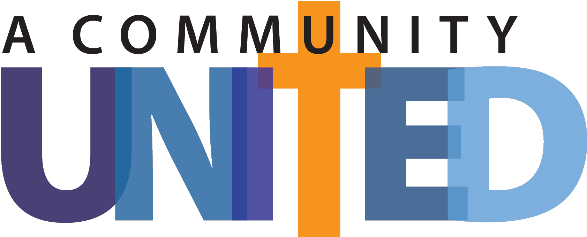 Personal testimonial sample and guide for Announcement WeekendThank you for supporting your faith community by sharing your story! During Mass you will have about three (3) minutes for your testimonial. On Announcement Weekend we are focusing on A Community United [in faith]. Below you will find a few questions to help guide and form your talk.Questions and promptsWhat was your faith journey like?What brought you to this parish?Was there something in particular that drew you to this community?How has the Catholic church played a meaningful role in your life/the life of your family?How have you played a meaningful role in the Church?Share a treasured memory of your parish.After you have finished sharing you can end your talk by reading the stewardship prayer.Sample talkHello, my name is John. I started attending this parish in 2014 when I moved to the area. I was looking for a church community that was active in the neighborhood and where I could meet new friends. My faith journey has been a mix of churches and faith backgrounds.  As a kid I bounced around from church to church, but in high school I found a parish that had a large youth group that I really enjoyed. I skipped school a few times to go hang out at church! How many kids do that?  In my 20’s I got busy, started to move around a bit and found myself not attending Mass all that often. The years went by quickly and just before I started attending Mass here, I began to question my faith and beliefs, and I realized that I needed to get back to my faith. So, I began looking for a church and I found this community and attended Mass for the first time in a long while! I liked the teachings and the worship, but mostly I liked the community of people that truly cared for others. As I reflect over the years since I started attending Mass here, I have found that this community is big part of my life. It’s been my community of friends, my support when times were tough, and a place to celebrate the milestones of life. Some of my favorite moments are when we gather after Mass for coffee. I love that we swap stories, and learn from each other. I hope you feel as part of this community as I do and will join me in renewing your commitment to our parish next weekend. PrayerPlease pray with me:Gracious God,We humbly gather as a community united in faith, service, stewardship, and mission.May our hearts overflow with generosity, as we share our blessings and talents to the betterment of others.Help us embrace our role as faithful stewards, using our resources wisely and selflessly.Guide us in our daily actions to embody love and compassion, strengthening the bonds that connect us all in Your grace.Amen.